(2019-136169)				              Załącznik Nr 2do procedury postępowania w zakresie przeciwdziałania niewywiązywaniu się z obowiązku przekazywania informacji o schematach podatkowych oraz w sprawie obiegu dokumentów związanych z identyfikowaniem i przekazywaniem takich informacjiKARTA WERYFIKACYJNA SCHEMATU PODATKOWEGODefinicje potrzebne do wypełnienia karty znajdziesz na następnej stronie.Dokładniejsze wyjaśnienia i przykłady określania cech rozpoznawczych znajdziesz w załączniku Nr 1 do Procedury MDR.Zaznacz, jeśli występuje:- w Twoim przypadku występuje schemat podatkowy krajowy – masz obowiązek przekazania informacji o schemacie podatkowym.w Twoim przypadku występuje schemat podatkowy transgraniczny – masz obowiązek przekazania informacji o schemacie podatkowym.Jeśli zaznaczyłeś inną konfigurację, przejdź do kolejnego punktu.Zaznacz, jeśli występuje:w Twoim przypadku występuje schemat podatkowy krajowy – masz obowiązek przekazania informacji o schemacie podatkowym.w Twoim przypadku występuje schemat podatkowy transgraniczny – masz obowiązek przekazania informacji o schemacie podatkowym.Jeśli zaznaczyłeś inną konfigurację, przejdź do kolejnego punktu.3.	Zaznacz, jeśli występuje:Jeśli zaznaczyłeś:w Twoim przypadku występuje schemat podatkowy krajowy – masz obowiązek przekazania informacji o schemacie podatkowym.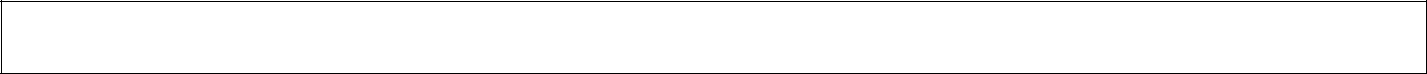 Jeśli nie zaznaczyłeś żadnej z powyższych konfiguracji, w Twoim przypadku nie występuje schemat podatkowy.Kryterium głównej korzyściWystępuje wówczas, gdy podmiot działający rozsądnie i kierujący się zgodnymi z prawem celami innymi niż osiągnięcie korzyści podatkowej mógłby zasadnie wybrać inny sposób postępowania, z którym nie wiązałoby się uzyskanie korzyści podatkowej rozsądnie oczekiwanej lub wynikającej z wykonania uzgodnienia, a korzyść podatkowa jest główną lub jedną z głównych korzyści, którą podmiot spodziewa się osiągnąć. Przez korzyść podatkową rozumie się:niepowstanie zobowiązania podatkowego,odsunięcie w czasie powstania zobowiązania podatkowego,obniżenie wysokości zobowiązania podatkowego,powstanie lub zawyżenie straty podatkowej,powstanie nadpłaty lub prawa do zwrotu podatku,zawyżenie kwoty nadpłaty,zawyżenie kwoty zwrotu podatku,brak obowiązku pobrania podatku przez płatnika, jeżeli wynika on z niepowstania zobowiązania, podatkowego, odsunięcia w czasie powstania zobowiązania podatkowego lub obniżenia jego wysokości, podwyższenie kwoty nadwyżki podatku naliczonego nad należnym.Kryterium kwalifikowanego korzystającegoJest spełnione w szczególności, gdy:przychody lub koszty korzystającego albo wartość aktywów tego podmiotu w rozumieniu przepisów o rachunkowości ustalone na podstawie prowadzonych ksiąg rachunkowych, przekroczyły w poprzednim roku lub w bieżącym roku obrotowym równowartość 10.000.000 euro; lubjeżeli udostępniane lub wdrażane uzgodnienie dotyczy rzeczy lub praw o wartości rynkowej przekraczającej równowartość 2.500.000 euro; lubjeśli korzystający jest podmiotem powiązanym w rozumieniu art. 11a ust. 1 pkt 4 ustawy z dnia 15 lutego 1992 r. o podatku dochodowym od osób prawnych z podmiotem, który spełnia co najmniej jedną z dwóch ww. przesłanek.Kryterium transgraniczneUważa się za spełnione, jeżeli uzgodnienie dotyczy więcej niż jednego państwa członkowskiego Unii Europejskiej lub państwa członkowskiego Unii Europejskiej i państwa trzeciego oraz spełnia co najmniej jeden z poniższych warunków:nie wszyscy uczestnicy uzgodnienia mają miejsce zamieszkania, siedzibę lub zarząd na terytorium tego samego państwa,co najmniej jeden uczestnik uzgodnienia ma miejsce zamieszkania, siedzibę lub zarząd na terytorium więcej niż jednego państwa,co najmniej jeden uczestnik uzgodnienia prowadzi działalność na terytorium danego państwa za pośrednictwem zagranicznego zakładu w tym państwie, a uzgodnienie stanowi część albo całość działalności gospodarczej tego zagranicznego zakładu,co najmniej jeden uczestnik uzgodnienia prowadzi działalność na terytorium innego państwa nie mając miejsca zamieszkania ani siedziby na terytorium tego państwa oraz nie posiadając zagranicznego zakładu na terytorium tego państwa,uzgodnienie może mieć wpływ na automatyczną wymianę informacji, o której mowa w dziale III ustawy z dnia 9 marca 2017 r. o wymianie informacji podatkowych z innymi państwami, lub na wskazanie beneficjenta rzeczywistego w rozumieniu ustawy z dnia 1 marca 2018 r. o przeciwdziałaniu praniu pieniędzy i finansowaniuterroryzmu,– z wyjątkiem sytuacji, gdy uzgodnienie dotyczy wyłącznie podatku od wartości dodanej, w tym podatku od towarów i usług, podatku akcyzowego lub ceł, nakładanych na terytorium państwa członkowskiego Unii Europejskiej.Ogólna cecha rozpoznawczaKlauzula poufności – np. Klauzula, w której zastrzeżono poufność w stosunku do korzyści podatkowej;Uprawnienie promotora do wynagrodzenia uzależnionego od wysokości korzyści podatkowej wynikającej z uzgodnienia;Zobowiązanie promotora do zwrotu wynagrodzenia lub jego części w przypadku gdy korzyść podatkowa nie powstanie lub powstanie w wysokości niższej, niż zakładano;Znacznie ujednolicona dokumentacja;Celowe czynności dotyczące nabycia spółki przynoszącej straty;Zmiana kwalifikacji dochodów – np. Zmiana zasad opodatkowania;Czynności prowadzące do okrężnego obiegu środków pieniężnych;Transgraniczne płatności pomiędzy podmiotami powiązanymi podlegające zaliczeniu do kosztów uzyskania przychodów;Nie nakłada się podatku dochodowego od osób prawnych lub pobiera się podatek dochodowy od osób prawnych według stawki zerowej lub stawki mniejszej niż 5%;Płatności korzystają z całkowitego zwolnienia lub objęte są preferencyjnymi zasadami opodatkowania;Zobowiązanie korzystającego – np. Do wypłaty odszkodowania lub wynagrodzenia promotorowi.Szczególna cecha rozpoznawczaZaliczenie do kosztów uzyskania przychodów płatności do odbiorców z krajów stosujących szkodliwą konkurencję podatkową;Dokonywane są odpisy amortyzacyjne względem tego samego środka trwałego lub wartości niematerialnej i prawnej w więcej niż jednym państwie;Dochód lub majątek korzysta z metod mających na celu unikanie podwójnego opodatkowania w więcej niż jednym państwie;Przenoszenie aktywów między państwami prowadzące do różnicy w wynagrodzeniu o co najmniej 25%;Obejście przepisów o wymianie informacji podatkowych z innymi państwami;Występuje nieprzejrzysta struktura;Uproszczenie w stosowaniu przepisów związanych z ustalaniem cen transferowych;Pomiędzy podmiotami powiązanymi dochodzi do przeniesienia praw do wartości niematerialnych trudnych do wyceny;Pomiędzy podmiotami powiązanymi dochodzi do przeniesienia funkcji, ryzyka lub aktywów jeżeli przewidywany roczny wynik finansowy podmiotu przenoszącego lub podmiotów przenoszących przed odsetkami i opodatkowaniem (EBIT) w trzyletnim okresie po tym przeniesieniu wyniósłby mniej niż 50% przewidywanego rocznego EBIT, gdyby nie dokonano przeniesienia.Inna szczególna cecha rozpoznawczaWpływ na część odroczonego podatku dochodowego lub aktywa, rezerwy przekracza kwotę 5 mln zł;Płatnik byłby zobowiązany do pobrania podatku w wysokości przekraczającej 5 mln zł;Dochody (przychody) nierezydenta wynikające z uzgodnienia przekraczają łącznie kwotę 25 mln zł;Różnica pomiędzy polskim podatkiem a faktycznie podlegającym zapłacie podatkiem w innym państwie przekracza kwotę 5 mln zł.Kryterium głównejKryteriumKryteriumOgólna cechaPodaj numer ogólnejKryterium głównejkwalifikowanegoKryteriumOgólna cechaPodaj numer ogólnejkorzyścikwalifikowanegotransgranicznerozpoznawczacechy rozpoznawczejkorzyścikorzystającegotransgranicznerozpoznawczacechy rozpoznawczejkorzystającegoJeśli zaznaczyłeś:Kryterium kwalifikowanegoKryterium transgraniczneSzczególna cechaSzczególna cechaPodaj numer szczególnejkorzystającegoKryterium transgranicznerozpoznawczarozpoznawczacechy rozpoznawczejkorzystającegorozpoznawczarozpoznawczacechy rozpoznawczejJeśli zaznaczyłeś:Kryterium kwalifikowanegoInna szczególna cecha rozpoznawczaPodaj numer innej szczególnej cechykorzystającegoInna szczególna cecha rozpoznawczarozpoznawczejkorzystającegorozpoznawczej